四年级上学期期末检测卷班级：        姓名：      满分：100分   考试时间：90分钟一、填空题。(26分)1.用一个水盆向浴缸中倒水,倒了20次将浴缸倒满,若每盆水是15升,那么浴缸的容量是(　　)升。2.下面的量杯里分别装了多少毫升水?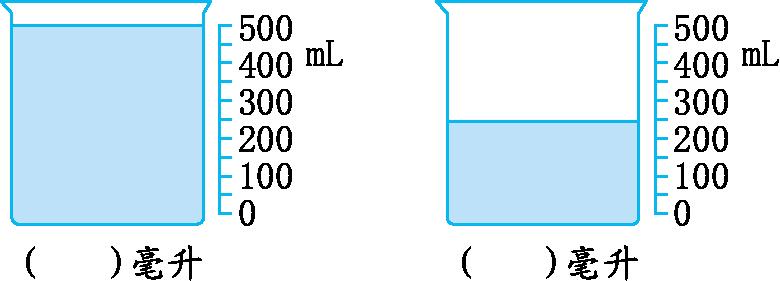 3.计算416÷52时,把52看作(　　)试商,商是(　　)。4.王大爷家今年共收获小麦850千克,平均每90千克装一袋,这些小麦可以装满(　　)袋,还剩(　　)千克。5.观察,从(　　)面看到的是,从(　　)面看到的是,从(　　)面看到的是。新|课  | 标|第 | 一| 网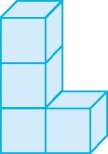 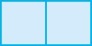 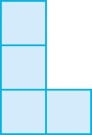 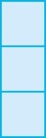 6.盒子里有6个黄球,4个白球,2个绿球。任意摸一个球,有(　　)种可能的结果,摸到(　　)球的可能性大,摸到(　　)球的可能性小。7.下面每个口袋里都只有1个红球。中共有2个球、中共有50个球、中共有100个球。任意摸出一个球,从(　　)号口袋里摸,最有可能摸到红球。从(　　)号口袋里摸,摸到红球的可能性最小。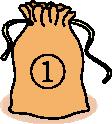 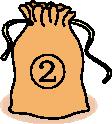 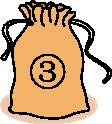 8.在没有括号的算式里,如果既有加、减法,又有乘、除法,应先算(　　　),后算(　　)。9.下面的图形是由一副三角尺拼成的,拼出的每个角是什么角?各是多少度?在相应的括号里填一填。10.在A、T、E、N、Z、K、H、X中,有互相垂直线段的字母是(　　);有互相平行线段的字母是(　　　　　);既有互相垂直,又有互相平行的线段的字母是(　　　)。二、判断题。(对的画“􀳫”,错的画“✕”)(10分)1.10升<9999毫升。	(　　)2.被除数和除数同时乘或除以相同的数,商不变。	(　　)3.在同一平面内,不相交的两条直线一定互相平行。	(　　) 新|课  | 标|第 | 一| 网4.从前面看到的是的图形,一定是由4个小正方形拼成的。	(　　)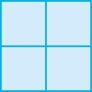 5.一个盒子里有4枚红棋,1枚黑棋,任意摸出一枚,一定是红棋。	(　　)6.在同一平面内,过直线外一点只能画出一条已知直线的垂线。	(　　)7.正方体有3个面是黄色的,3个面是红色的,掷一下正方体,黄色朝上的可能性大。	(　　)8.经过两点能画一条直线,经过一点能画无数条直线。	(　　)9.在没有括号的算式里,应从左到右按顺序计算。	(　　)10.12×6+33与33+12×6的运算顺序不同,但结果相同。	(　　)三、选择题。(把正确答案的序号填在括号里)(10分)1.要盛2升水用容器(　　)比较合适。X|k | B| 1 .  c |O |mA.　　B.　　C.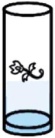 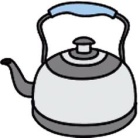 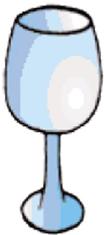 2.一桶纯净水大约是(　　)。A.20升　　B.20毫升　　C.200毫升3.从上面、前面、左面所看到的平面图形都是,则这个立体图形是下面的(　　)。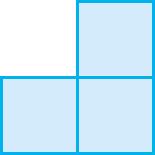 A.　　　　B.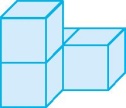 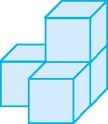 C.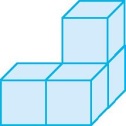 4.把写有1至9各数的九张卡片打乱后反扣在桌上,从中任意摸出一张,卡片上的数小于5算小强赢,否则算小林赢。这个游戏规则(　　)。A.公平　　B.不公平　　C.无法确定5.从中一次摸出2个球,可能出现(　　)种结果。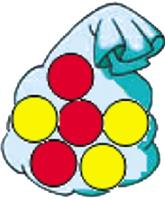 A.1　　　　B.2　　　　C.36.两条直线相交成直角时,这两条直线(　　)。A.互相平行　　　　　B.互相垂直C.互相重合7.如果转动转盘,指针停在(　　)区域的可能性小。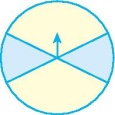 A.黄色　　 B.蓝色　　C.无法确定8.过直线外一点能画(　　)条已知直线的垂线。A.1	B.2	C.无数X|k | B| 1 .  c |O |m9.390-26×8应先算(　　)。A.390-26	B.26×8	C.390-26×810.把“200-130=70,70×12=840”改写成综合算式是(　　)。A.200-130×12　B.(200-130)×12C.130×12-200四、计算题。(19分)1.直接写出得数。(3分)390÷30=　     400÷80=　          96÷16=900÷6=　　     	804÷4=　　	   7200÷90=2.列竖式计算。(8分)372÷31=　　　　625÷25=       493÷29=	    420÷35=3.脱式计算。(8分)(800-600÷20)÷70　 18×(537-488)132÷[(9+13)×2]	    28×[20-(3+15)]五、操作题。(10分)1.在方格内分别画出立体图形从前面、右面、上面观察到的图形。(3分)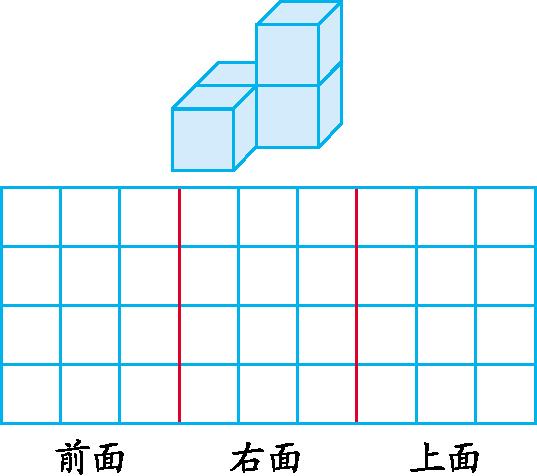 2.李庄要修两条分别通往两边公路的小路,怎样修路最省钱?请在图上画出线路图。(2分)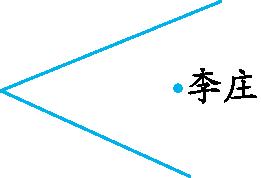 3.下面是四年级一班男同学的身高情况(每个“正”字表示5 人)。根据调查的数据,先填写统计表,再回答问题。(5分)四年级一班男同学身高情况统计表(1)按从高到矮的顺序,李军的身高在男生中排第10 名,他的身高在(　　)~(　　)厘米之间。(2)学校选拔篮球队队员,要求身高大于145厘米。四年级一班男同学中,有(　　)人可以报名参加。六、解决问题。(25分)1.水果店卖出45箱梨,一共卖了720元。平均每箱梨卖多少元?(5分)2.一列动车从甲地开往相距600千米的乙地,2小时行了400千米,照这样计算,这列火车还要行多少小时才能到达乙地?	(5分)3.实验小学要为三、四年级的学生每人买一本价格为12元的作文书。已知三年级有145人,四年级有155人,两个年级一共需要多少元?(5分)4.小红的钱正好可以买2千克巧克力糖和6千克奶糖,巧克力糖共花48元,奶糖每千克16元。如果小红想把钱全部用来买巧克力糖,她一共可以买多少千克巧克力糖?(5分)5.做一个小正方体,有两个面上是“1”,有两个面上是“2”,有两个面上没有数字,甲、乙两人各抛20次。规定:“1”朝上甲赢,“2”朝上乙赢,朝上的面没有数字不算,重新抛。你觉得这个游戏公平吗?(5分)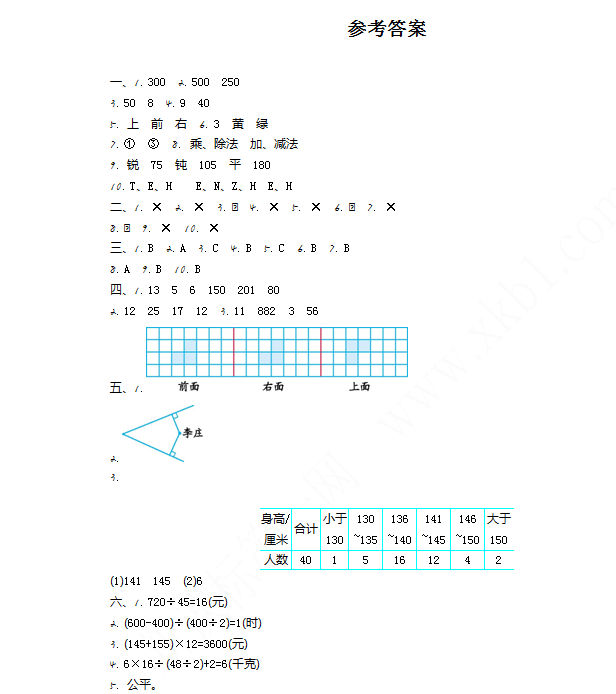 题序第一题第二题第三题第四题第五题第六题总分得分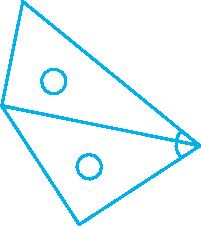 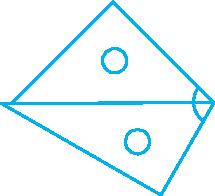 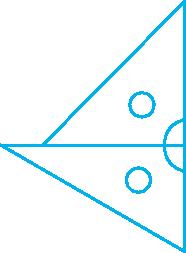 (　　)角(　　)角(　　)角(　　)°(　　)°(　　)°小于130厘米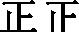 130~135厘米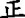 136~140厘米141~145厘米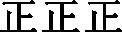 146~150厘米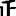 大于150厘米身高/厘米合计小于130130~135136~140141~145146~50大于150人数